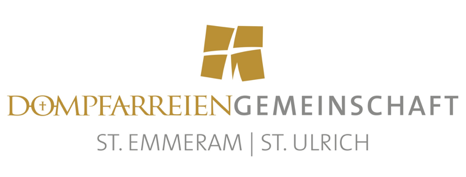 Die Dompfarreiengemeinschaft St. Emmeram – St. Ulrich in Regensburg sucht zum nächstmöglichen Termineine Friedhofsfachkraft (m/w/d)unbefristet, 39 Wochenstunden (Mo-Fr)Ihre Aufgabenschwerpunkte sind:Schalungs- und GrabarbeitenFahren von Friedhofs- und Baufahrzeugen Vorbereitung und Durchführung von Urnenbeisetzungen und ErdbestattungenUrnenträgerdiensteGrünanlagenpflegeallgemeine Friedhofs- und VerwaltungsarbeitenBewerbungsvoraussetzungen:Sie verfügen über eine handwerkliche Ausbildung und grundlegende PC-KenntnisseSie sind im Besitz des Führerscheins Klasse C1E.  Sofern dieser nicht vorliegt,muss die Fahrerlaubnisklasse B gültig nachgewiesen werden.Wir erwarten:Zuverlässigkeit und VerantwortungsbewusstseinTeamfähigkeitein pietätvolles Auftreteneine hohe körperliche Belastbarkeitgute Deutsch-Kenntnisse in Wort und Schrifteine starke psychische Stabilitätdie Bereitschaft, über die reguläre Arbeitszeit hinaus Winterdienst zu leisten.Wir bieten Ihnen:eine Mitarbeit in einem Team von fünf Mitarbeiterneine unbefristete Vollzeitstelle mit 39 Wochenstundeneine Eingruppierung nach EG 4 ABD (Arbeitsrecht der Bayerischen Diözesen)zahlreiche Zusatzleistungen, z. B. betriebliche Altersversorgung, Beihilfe, Vermögenswirksame LeistungenIhre Bewerbungsunterlagen senden Sie bis zum 15. Dezember (Datum des Poststempels) an:Kath. Pfarramt St. EmmeramNiedermünstergasse 493047 Regensburgoder per E-Mail an: roman-gerl@t-online.de 